ΔΕΝΤΡΑ ΤΟΥ ΦΘΙΝΟΠΩΡΟΥ-ΡΟΔΙΑΜε τα παιδιά του τμήματος Β1΄ασχοληθήκαμε με τα δέντρα το φθινόπωρο και πιο συγκεκριμένα με τη ροδιά. Διαβάσαμε ποιήματα και εμπνευστήκαμε να ζωγραφίσουμε τα δικά μας φθινοπωρινά δέντρα. Κόψαμε και κολλήσαμε φύλλα, σχεδιάσαμε δέντρα και κόψαμε τα φύλλα χρησιμοποιώντας την τεχνική του ψηφιδωτού. Στην αυλή μας κόψαμε και καθαρίσαμε ρόδια, μιλήσαμε για τη θρεπτική τους αξία και φάγαμε παρέα.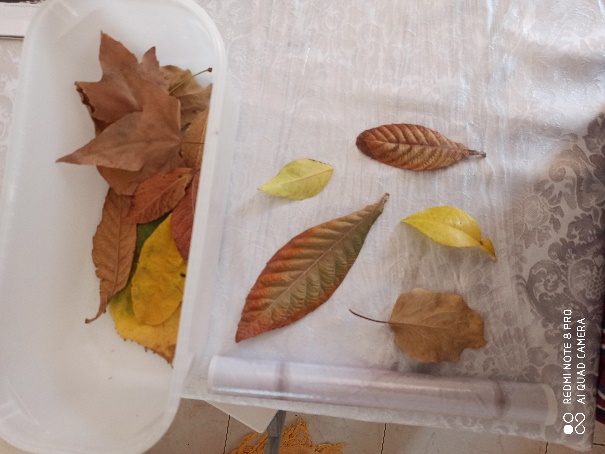 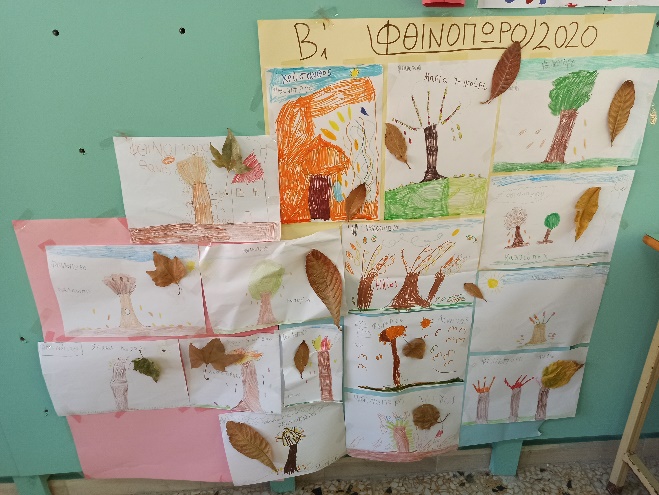 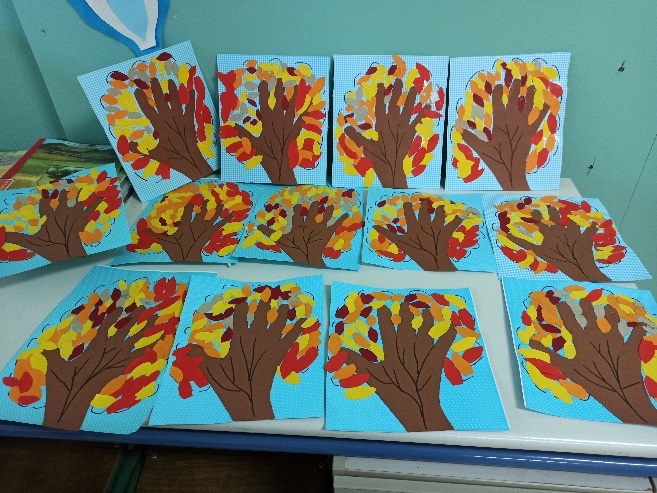 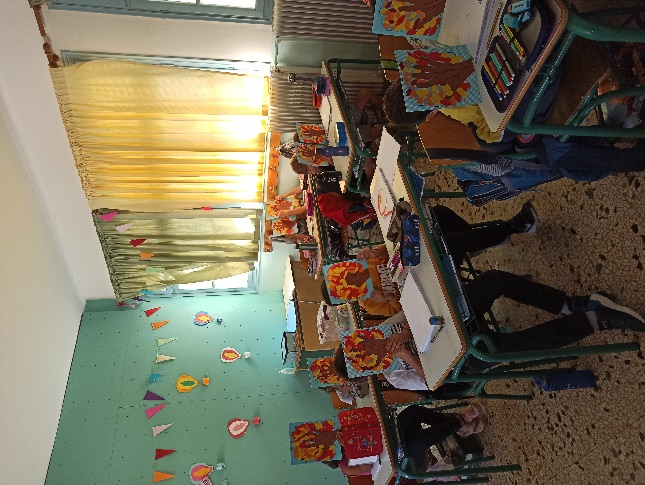 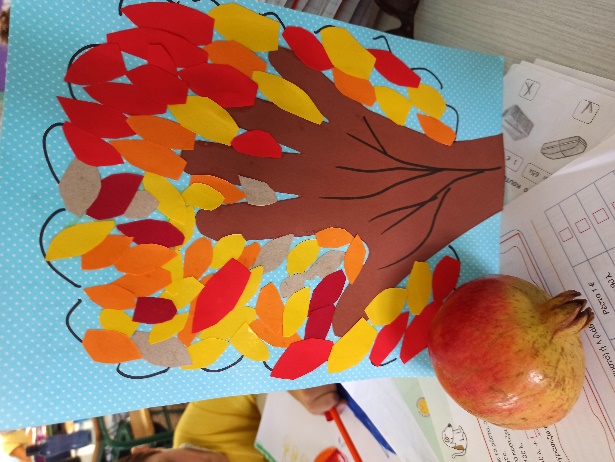 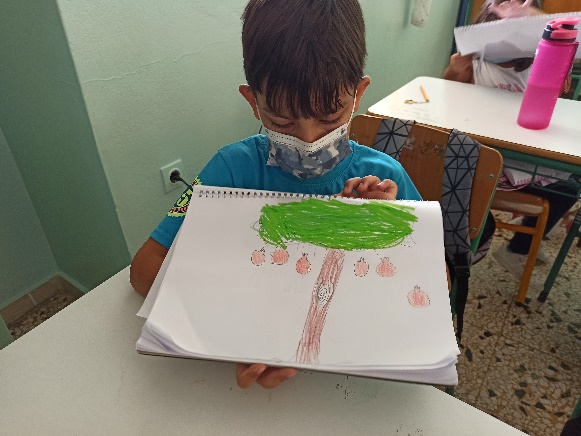 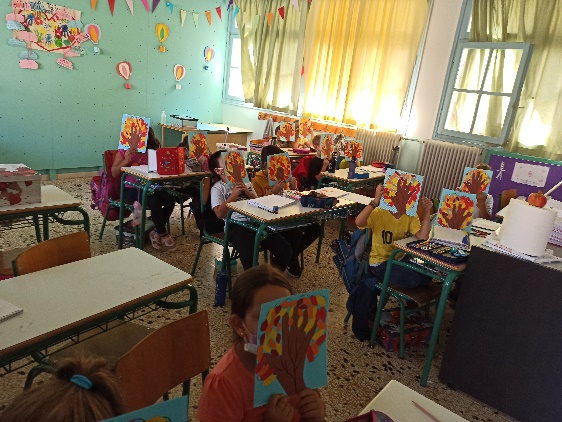 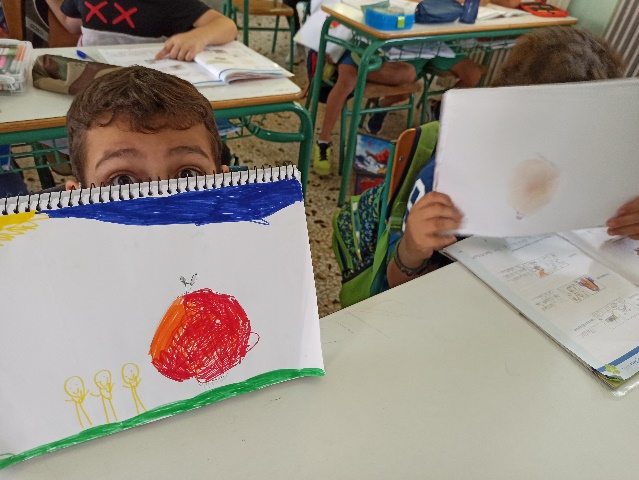 